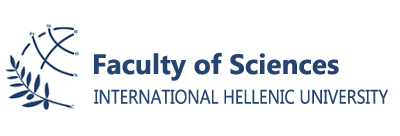 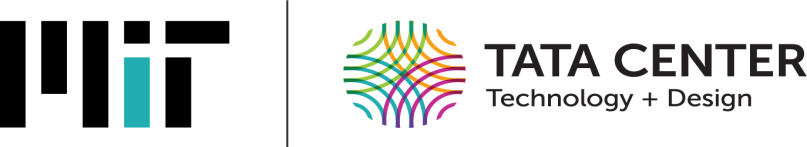 WORKSHOP ENROLLMENT APPLICATIONFill in the required fields to complete your registrationName.……………………….………………………………………………………………..……………………………………….Surname.…………………………………………………………………….…..…………………………………………………..Department………………………………………………………………………………………………………………………….Εmail……………………………………………………………………………………………………………………………………..English level…………………………………………………………………………………………………………………………..Student No ……………..……………………………………………………………………………………………………………Tel No ………………………………………………….………………………………………………………………………………The seminar/workshop will be for a limited number of students, upon request at despinagkika@gmail.com  by 3/10/2019, based on criteria. In case of same scores then first come first serve criteria will be used for the selection of the participants.